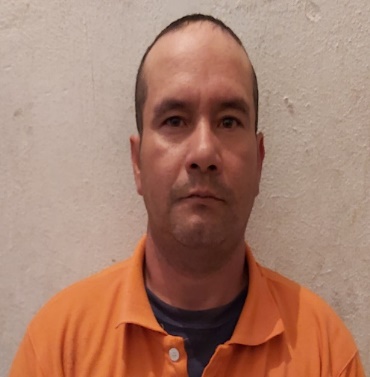                                                      BASILIO MACIAS HERNÁNDEZcOORDINADOR GENERAL DE PROTECCIÓN CIVIL Y BOMBEROS EXPERIENCIADirección del Departamento de Protección Civil y Bomberos del Municipio de Zapotlanejo administración 2009-2012Mantenimiento General en Macias Company S.A. de C.V.Coordinador de Protección Civil y Bomberos del Municipio de Zapotlanejo Administración 2015-2018(actual) Coordinador General de Protección Civil y Bomberos del Municipio de Zapotlanejo administración 2018-2021 FORMACIÓN ACADÉMICAEscuela Primaria Melchor OcampoEscuela Secundaria Moisés Sáenz CURSOS – CAPACITACIONES RECIENTES se anexan constancias.